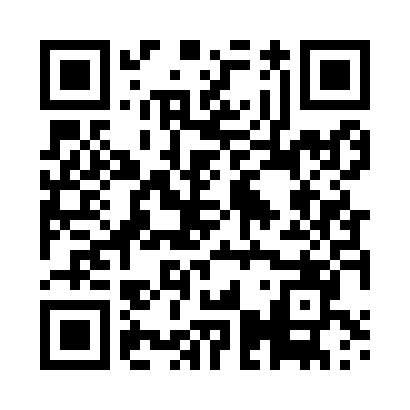 Prayer times for Montijo, PortugalWed 1 May 2024 - Fri 31 May 2024High Latitude Method: Angle Based RulePrayer Calculation Method: Muslim World LeagueAsar Calculation Method: HanafiPrayer times provided by https://www.salahtimes.comDateDayFajrSunriseDhuhrAsrMaghribIsha1Wed4:576:381:336:278:2810:032Thu4:566:371:336:278:2910:043Fri4:546:361:336:288:3010:064Sat4:526:351:336:288:3110:075Sun4:516:331:336:298:3210:086Mon4:496:321:326:298:3310:107Tue4:486:311:326:308:3410:118Wed4:466:301:326:308:3510:139Thu4:456:291:326:318:3610:1410Fri4:436:281:326:318:3710:1511Sat4:426:271:326:328:3810:1712Sun4:406:261:326:328:3910:1813Mon4:396:251:326:338:4010:1914Tue4:386:241:326:338:4110:2115Wed4:366:231:326:348:4110:2216Thu4:356:231:326:348:4210:2317Fri4:346:221:326:358:4310:2418Sat4:326:211:326:358:4410:2619Sun4:316:201:326:368:4510:2720Mon4:306:201:326:368:4610:2821Tue4:296:191:336:378:4710:3022Wed4:286:181:336:378:4810:3123Thu4:276:171:336:388:4810:3224Fri4:266:171:336:388:4910:3325Sat4:246:161:336:398:5010:3426Sun4:236:161:336:398:5110:3627Mon4:236:151:336:398:5110:3728Tue4:226:151:336:408:5210:3829Wed4:216:141:336:408:5310:3930Thu4:206:141:346:418:5410:4031Fri4:196:131:346:418:5410:41